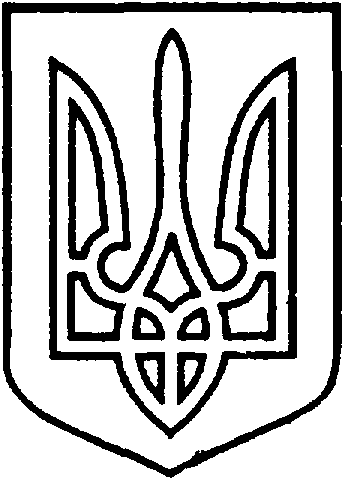 СЄВЄРОДОНЕЦЬКА МІСЬКА ВІЙСЬКОВО-ЦИВІЛЬНА АДМІНІСТРАЦІЯ  СЄВЄРОДОНЕЦЬКОГО РАЙОНУ  ЛУГАНСЬКОЇ  ОБЛАСТІРОЗПОРЯДЖЕННЯкерівника Сєвєродонецької міської  військово-цивільної адміністрації01 квітня 2021  року                                                              № 309     Про надання дозволу ТОВ «ТЕЛЕРАДІО КОМПАНІЯ «ЛУГАНСЬК-ТВ» на розміщення зовнішньої реклами за адресою: м. Сєвєродонецьк, район перехрестя пр. Центральний та вул. ГагарінаКеруючись  статтями 4, 6  Закону України «Про військово-цивільні адміністрації», статтею  30 Закону України «Про місцеве самоврядування в Україні», Законом України «Про рекламу», рішенням виконкому Сєвєродонецької міської ради від 14.12.2016 № 683  «Про затвердження Порядку розміщення зовнішньої реклами у місті Сєвєродонецьку в новій редакції», розглянувши заяву ТОВАРИСТВА З ОБМЕЖЕНОЮ ВІДПОВІДАЛЬНІСТЮ «ТЕЛЕРАДІО КОМПАНІЯ «ЛУГАНСЬК-ТВ» щодо надання дозволу на розміщення зовнішньої реклами – окремого однобічного  рекламного щита за адресою: м. Сєвєродонецьк, район перехрестя пр. Центральний та вул. Гагаріна:зобов’язую: Дозволити ТОВАРИСТВУ З ОБМЕЖЕНОЮ ВІДПОВІДАЛЬНІСТЮ «ТЕЛЕРАДІО КОМПАНІЯ «ЛУГАНСЬК-ТВ»  розміщення зовнішньої реклами строком на 5 (п’ять)  років за адресою: м. Сєвєродонецьк, район перехрестя пр. Центральний та вул. Гагаріна. Тип рекламного засобу – окремий однобічний рекламний щит розміром 12,0м х 3,0м.ТОВ «ТЕЛЕРАДІО КОМПАНІЯ «ЛУГАНСЬК-ТВ» в двотижневий термін укласти договір на тимчасове користування місцем, що перебуває у комунальній власності, для розміщення рекламного засобуДане розпорядження підлягає оприлюдненню.Контроль за виконанням цього розпорядження покласти на заступника керівника Сєвєродонецької міської військово-цивільної адміністрації Олега Кузьмінова.Керівник Сєвєродонецької міськоївійськово-цивільної адміністрації  		                   Олександр СТРЮК 